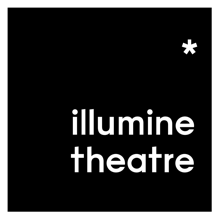 Equalities Monitoring FormIllumine Theatre is committed to equal opportunities and in order to monitor our performance, we ask you to complete this monitoring form. The information given will be kept confidential and will be used for monitoring purposes only. The data is used anonymously for reporting on performance. Name:Production/Project:Your role:How old are you?Choose the option that is most accurate for you:Choose the option that is most accurate for you:Choose the option that is most accurate for you:Choose the option that is most accurate for you:Choose the option that is most accurate for you:Choose the option that is most accurate for you:I can speak WelshI don’t speak WelshI’m learning WelshI’d prefer not to sayOtherSpecify if you wish …………………………………..What is your gender?What is your gender?What is your gender?What is your gender?What is your gender?What is your gender?What is your gender?What is your gender?What is your gender?What is your gender?MaleFemaleNon-binaryNon-binaryOtherIs your gender identity the same as the gender assigned to you at birth?Is your gender identity the same as the gender assigned to you at birth?Is your gender identity the same as the gender assigned to you at birth?Is your gender identity the same as the gender assigned to you at birth?Is your gender identity the same as the gender assigned to you at birth?Is your gender identity the same as the gender assigned to you at birth?Is your gender identity the same as the gender assigned to you at birth?Is your gender identity the same as the gender assigned to you at birth?Is your gender identity the same as the gender assigned to you at birth?Is your gender identity the same as the gender assigned to you at birth?Yes             Yes                No        No        No        No     I’d prefer not to say    I’d prefer not to say    I’d prefer not to say    I’d prefer not to say    What is your sexual orientation?What is your sexual orientation?What is your sexual orientation?What is your sexual orientation?What is your sexual orientation?What is your sexual orientation?HeterosexualGay manBisexualLesbian / Gay womanOtherSpecify if you wish …………………………………..Specify if you wish …………………………………..Specify if you wish …………………………………..I’d prefer not to sayDo you consider yourself to be disabled, D/deaf, or have a long term health condition?Do you consider yourself to be disabled, D/deaf, or have a long term health condition?Do you consider yourself to be disabled, D/deaf, or have a long term health condition?The Equality Act 2010 defines a disabled person as someone who has a physical or mental impairment, which has a substantial and long-term adverse effect on their ability to carry out normal day-to-day activities.The Equality Act 2010 defines a disabled person as someone who has a physical or mental impairment, which has a substantial and long-term adverse effect on their ability to carry out normal day-to-day activities.The Equality Act 2010 defines a disabled person as someone who has a physical or mental impairment, which has a substantial and long-term adverse effect on their ability to carry out normal day-to-day activities.Yes       No     I’d prefer not to say   If yes, please note the nature of your disability below, if you wish:If yes, please note the nature of your disability below, if you wish:If yes, please note the nature of your disability below, if you wish:What is your nationality?What is your nationality?What is your nationality?What is your nationality?What is your nationality?What is your nationality?WelshEnglishBritishIrish (Northern Ireland)ScottishIrishOtherSpecify if you wish …………………………………..I’d prefer not to sayWhat is your ethnicity?What is your ethnicity?What is your ethnicity?What is your ethnicity?What is your ethnicity?What is your ethnicity?White:AsianAny White backgroundIndianMixed / Multiple ethnic groups:PakistaniWhite and Black CaribbeanBangladeshiWhite and Black AfricanChineseWhite and AsianAny other Asian backgroundAny other Mixed / Multiple ethnic backgroundSpecify if you wish …………………………………..Specify if you wish …………………………………..Specify if you wish …………………………………..Specify if you wish …………………………………..Specify if you wish …………………………………..Black:Other ethnic groupCaribbeanArabAfricanGypsy or Irish TravellerAny other Black backgroundAny other ethnic groupSpecify if you wish …………………………………..Specify if you wish …………………………………..Specify if you wish …………………………………..I’d prefer not to sayReligion or beliefReligion or beliefReligion or beliefReligion or beliefReligion or beliefReligion or beliefNo religionChristianity (all denominations)BuddhistHinduJewishMuslimSikhI’d prefer not to sayOtherSpecify if you wish …………………………………..Socio-economic backgroundThe arts sector has started to look for ways to address socio-economic inequality alongside the characteristics protected by The Equality Act 2010. To improve the sector's ability to address this, it is important to capture information about people's backgrounds. We would therefore like to ask you a few questions about you and your parents or caregivers. The questions and categories below are matched with the Labour Force Survey.Which type of school did you attend for the most time between the ages of 11 - 16?Which type of school did you attend for the most time between the ages of 11 - 16?Which type of school did you attend for the most time between the ages of 11 - 16?Which type of school did you attend for the most time between the ages of 11 - 16?Which type of school did you attend for the most time between the ages of 11 - 16?Which type of school did you attend for the most time between the ages of 11 - 16?A state run or funded school – non-selectiveA state run or funded school – selectiveIndependent/fee paying schoolIndependent/fee paying school on a scholarshipNot applicableDon’t knowI’d prefer not to sayOther (please specify): Other (please specify): Other (please specify): If you finished school after 1980, were you eligible for Free School Meals at any point during your school years?If you finished school after 1980, were you eligible for Free School Meals at any point during your school years?If you finished school after 1980, were you eligible for Free School Meals at any point during your school years?If you finished school after 1980, were you eligible for Free School Meals at any point during your school years?If you finished school after 1980, were you eligible for Free School Meals at any point during your school years?If you finished school after 1980, were you eligible for Free School Meals at any point during your school years?YesNot applicable (finished school before 1980 or went to school overseas)NoNot applicable (finished school before 1980 or went to school overseas)I’d prefer not to sayDon’t knowWhat is the highest level of qualification achieved by either of your parent(s) or guardian(s) by the time you were 18?What is the highest level of qualification achieved by either of your parent(s) or guardian(s) by the time you were 18?What is the highest level of qualification achieved by either of your parent(s) or guardian(s) by the time you were 18?What is the highest level of qualification achieved by either of your parent(s) or guardian(s) by the time you were 18?What is the highest level of qualification achieved by either of your parent(s) or guardian(s) by the time you were 18?What is the highest level of qualification achieved by either of your parent(s) or guardian(s) by the time you were 18?Secondary school level (GCSE, O Level, Certificate of Secondary Education)Further education (AS, A-Level, Diploma or NVQ Level 2/3)Higher Education (Graduate)Higher Education (Postgraduate and Doctorate)ESOL/Literacy qualificationVocational TrainingNo formal qualificationsNot applicableI’d prefer not to sayDon’t knowOther (please specify): Other (please specify): Other (please specify): Other (please specify): Other (please specify): Other (please specify): Think about your parent(s) or other primary caregiver when you were around 14 years old. What was the occupation of your main household earner when you were aged 14?Think about your parent(s) or other primary caregiver when you were around 14 years old. What was the occupation of your main household earner when you were aged 14?Think about your parent(s) or other primary caregiver when you were around 14 years old. What was the occupation of your main household earner when you were aged 14?Routine manual and service occupations e.g. HGV driver, van driver, cleaner, labourer, porter, waitress/waiter, bar staff.Semi-routine manual and service occupations e.g. postal worker, security guard, machine worker, caretaker, farm worker, catering assistant, receptionist, sales assistantTechnical and craft occupations e.g. fitter, vehicle mechanic, plumber, printer, electrician, gardener, train driverClerical and intermediate occupations e.g. secretary, nursery nurse, clerical worker, office clerk, call centre agent, auxiliary nurseMiddle or junior managers e.g. office manager, warehouse manager, bank manager, restaurant manager, publicanModern professional occupations e.g. teacher, nurse, physiotherapist, social worker, welfare officer, artist, musician, police officer (sergeant or above), software designerTraditional professional occupations e.g. accountant, solicitor, scientist, medical practitioner, civil or mechanical engineerSenior managers and administrators e.g. finance manager, chief executive directorNot applicableDon’t knowI’d prefer not to sayOther (Please specify): 